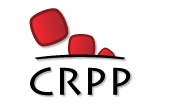 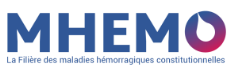 « Je déclare avoir recueilli le consentement de mon patient pour le passage de son dossier en Réunion de Concertation Pluridisciplinaire et l’avoir informé que ses données de santé sont gérées via un site sécurisé et sont partagées avec d’autres professionnels de santé à des fins de prise en charge diagnostique et thérapeutique »*  tous les champs marqués par * sont obligatoires. Si l’une de ces informations est manquante, le patient ne pourra être inscrit.Médecin prescripteur                                        Médecin prescripteur                                        Médecin prescripteur de la RCP (Nom, prénom) *Médecin responsable du suivi du patient (Nom, prénom) *Adresse postale ou messagerie sécurisée de santé pour envoi du Compte-rendu de RCP *Date de la demandePatient                                                          Patient                                                          Patient                                                          Patient                                                          Nom de naissance*Date de naissance*Nom d’usageLieu de Naissance*(« Ville » si naissance en France, « Pays » si naissance à l’étranger)Prénom*Sexe*F MDescription des autres membres du trioDescription des autres membres du trioDescription des autres membres du trioDescription des autres membres du trioMèreMèreDate de naissancePère Père Date de naissanceAutreAutreDate de naissanceSexeLien de parentéF MFrère  sœur  grand-parent  tante  oncle  cousin(e) AutreAutreDate de naissanceSexeLien de parentéF MFrère  sœur  grand-parent  tante  oncle  cousin(e) Contexte Pathologie plaquettaireContexte Pathologie plaquettaireContexte Pathologie plaquettaireContexte Pathologie plaquettaireContexte Pathologie plaquettaireType Thrombopénie    Thrombopathie Thrombopénie    Thrombopathie Thrombopénie    Thrombopathie Thrombopénie    ThrombopathieSymptomatologie hémorragiqueSymptomatologie hémorragique : oui  ou non Score ISTH BAT : Symptomatologie hémorragique majeure présentée : Commentaires : Symptomatologie hémorragique : oui  ou non Score ISTH BAT : Symptomatologie hémorragique majeure présentée : Commentaires : Symptomatologie hémorragique : oui  ou non Score ISTH BAT : Symptomatologie hémorragique majeure présentée : Commentaires : Symptomatologie hémorragique : oui  ou non Score ISTH BAT : Symptomatologie hémorragique majeure présentée : Commentaires : ChronicitéPathologie connue depuis :La naissance  Plus de 5 ans  Plus de 10 ans A connu des périodes d’amélioration : oui  ou non Si oui, précisez :Normalisation de la thrombopénie  Réduction des saignements  Amélioration de la dysfonction plaquettaire Pathologie connue depuis :La naissance  Plus de 5 ans  Plus de 10 ans A connu des périodes d’amélioration : oui  ou non Si oui, précisez :Normalisation de la thrombopénie  Réduction des saignements  Amélioration de la dysfonction plaquettaire Pathologie connue depuis :La naissance  Plus de 5 ans  Plus de 10 ans A connu des périodes d’amélioration : oui  ou non Si oui, précisez :Normalisation de la thrombopénie  Réduction des saignements  Amélioration de la dysfonction plaquettaire Pathologie connue depuis :La naissance  Plus de 5 ans  Plus de 10 ans A connu des périodes d’amélioration : oui  ou non Si oui, précisez :Normalisation de la thrombopénie  Réduction des saignements  Amélioration de la dysfonction plaquettaire Autres signes associés Manifestations extra hématologiques : oui  ou non Si oui, description (exemple : neurologique, osseuse, cardiaque, ORL…) : Autre manifestation hématologique : oui  ou non Si oui, précisez la lignée sanguine : cases GR GB globules rouges globules blancsManifestations extra hématologiques : oui  ou non Si oui, description (exemple : neurologique, osseuse, cardiaque, ORL…) : Autre manifestation hématologique : oui  ou non Si oui, précisez la lignée sanguine : cases GR GB globules rouges globules blancsManifestations extra hématologiques : oui  ou non Si oui, description (exemple : neurologique, osseuse, cardiaque, ORL…) : Autre manifestation hématologique : oui  ou non Si oui, précisez la lignée sanguine : cases GR GB globules rouges globules blancsManifestations extra hématologiques : oui  ou non Si oui, description (exemple : neurologique, osseuse, cardiaque, ORL…) : Autre manifestation hématologique : oui  ou non Si oui, précisez la lignée sanguine : cases GR GB globules rouges globules blancsAntécédents familiaux oui  ou non Si oui : citez membres atteints : Père  mère  frère  sœur  grand-parent  oncle  tante  cousin(e) Transmission supposée :Autosomique dominant   Autosomique récessif   Liée à l’X   Transmission incertaine oui  ou non Si oui : citez membres atteints : Père  mère  frère  sœur  grand-parent  oncle  tante  cousin(e) Transmission supposée :Autosomique dominant   Autosomique récessif   Liée à l’X   Transmission incertaine oui  ou non Si oui : citez membres atteints : Père  mère  frère  sœur  grand-parent  oncle  tante  cousin(e) Transmission supposée :Autosomique dominant   Autosomique récessif   Liée à l’X   Transmission incertaine oui  ou non Si oui : citez membres atteints : Père  mère  frère  sœur  grand-parent  oncle  tante  cousin(e) Transmission supposée :Autosomique dominant   Autosomique récessif   Liée à l’X   Transmission incertaine TraitementTraitement antérieur antihémostatique préventif :Exacyl   CPA   Desmopressine   Facteur VIIactivé   Hémostase locale   Agoniste TPO Traitement antérieur antihémostatique curatif :Exacyl  Transfusion CPA  Desmopressine   Facteur VIIactivé   Hémostase locale  Agoniste TPO Transfusion CGUATraitement carence martiale : oui  ou non Si oui, durée :  années ou   moisTraitement antérieur antihémostatique préventif :Exacyl   CPA   Desmopressine   Facteur VIIactivé   Hémostase locale   Agoniste TPO Traitement antérieur antihémostatique curatif :Exacyl  Transfusion CPA  Desmopressine   Facteur VIIactivé   Hémostase locale  Agoniste TPO Transfusion CGUATraitement carence martiale : oui  ou non Si oui, durée :  années ou   moisTraitement antérieur antihémostatique préventif :Exacyl   CPA   Desmopressine   Facteur VIIactivé   Hémostase locale   Agoniste TPO Traitement antérieur antihémostatique curatif :Exacyl  Transfusion CPA  Desmopressine   Facteur VIIactivé   Hémostase locale  Agoniste TPO Transfusion CGUATraitement carence martiale : oui  ou non Si oui, durée :  années ou   moisTraitement antérieur antihémostatique préventif :Exacyl   CPA   Desmopressine   Facteur VIIactivé   Hémostase locale   Agoniste TPO Traitement antérieur antihémostatique curatif :Exacyl  Transfusion CPA  Desmopressine   Facteur VIIactivé   Hémostase locale  Agoniste TPO Transfusion CGUATraitement carence martiale : oui  ou non Si oui, durée :  années ou   moisAntécédents de traitement pour PTITraitement conventionnel du Purpura Thrombopénique Immunologique : oui  ou non Si oui : efficace  non efficace   Traitement conventionnel du Purpura Thrombopénique Immunologique : oui  ou non Si oui : efficace  non efficace   Traitement conventionnel du Purpura Thrombopénique Immunologique : oui  ou non Si oui : efficace  non efficace   Traitement conventionnel du Purpura Thrombopénique Immunologique : oui  ou non Si oui : efficace  non efficace   Autres informations cliniques pertinentesBilan biologiqueBilan biologiqueNumération Formule Sanguine, MorphologieHémoglobine :  g/L	Numération plaquettaire :  G/LPrésence de plaquettes géantes : oui  ou non  si oui :  %Présence de macroplaquettes : oui  ou non  si oui :  %Présence de microplaquettes : oui  ou non  si oui :  %Anomalie des autres lignées : oui  ou non , Si oui, précisez : GR          GB Bilan hémostase autreCoagulation (TQ TCA) normale : oui  ou non Taux de facteur Willebrand antigène  UI/mL	Taux de facteur Willebrand activité   UI/mLExploration plaquettaireAgrégation plaquettaire anormale : oui  ou non Si oui : Absence d’agrégation à tous les agonistes  Défaut d’agrégation à un seul agoniste, 	Précisez l’agoniste :     collagène    acide arachidonique    ADP     TRAP     épinéphrine     ristocétine  Défaut d’agrégation à plusieurs agonistes, 	Précisez les agonistes :    collagène    acide arachidonique    ADP     TRAP     épinéphrine     ristocétine Exploration granulaire anormale : oui  ou non Si oui :  Microscopie électronique anormale  Contenu granulaire anormal Sécrétion granulaire anormale (sous l’effet d’un agoniste)Résultats de cytométrie de flux anormale : oui  ou non Si oui :  Anomalie d’expression à l’état de base d’un ou de plusieurs récepteur(s) membranaire(s), indiquez le récepteur :  Anomalie de l’activation plaquettaire Anomalie granulaireExamens génétiquesPanel de gènesRéalisé : oui  ou non Si oui, résultats : négatif  	anomalie moléculaire identifiée  Traitements actuels autres si pertinentsTraitements actuels autres si pertinentsTraitements actuels autres si pertinentsTraitements actuels (dont Agent Anti Plaquettaire, AINS, anticoagulant, inhibiteur de recapture de la sérotonine)Chronologie de la RCPChronologie de la RCPRCP d’amont(Validation de l’indication du séquençage)RCP d’aval(Validation du résultat du séquençage)Avis de la RCPAvis de la RCPMédecins experts présents (Nom Prénom Spécialité)RéponseDossier accepté pour le séquençage du génome entier : oui  ou non 